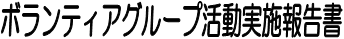 （ふりがな）団体名（ふりがな）団体名（ふりがな）代表者名（ふりがな）代表者名実施日　○月○○日ボランティア活動の内容（簡単な感想もつけてください）実施日　○月○○日ボランティア活動の内容（簡単な感想もつけてください）